AIP Conference Proceedings / Volume 1479 / SYMPOSIA Statistical coupling between winter cold days / warm nights in Europe and the underlying atmospheric flowThe assessment of the dynamical mechanisms that can trigger temperature extremes is of utmost relevance due to their impacts on environment, society and economy. Towards this aim, two temperature extremes, TX10p (cold days) and TN90p (warm nights), are computed for all wintersin the period 1961-2010 over Europe. The main features of the statistical distributions of the absolute minimum (maximum) of the maximum (minimum) temperature TXn (TNx) are also analyzed for the winter months. Results give ...Previous Article | Transversal analysis in matched series of studiesIn STATIS, relations between studies are throught to be captured by the Hilbert-Schmidt product of matrices associated with a series of studies. [2] showed how to obtain a geometrical representations of the studies using the eigenvalues and eigenvectors of the matrix S. In this paper we present a model and a corresponding transversal analysis. An application to elections in Portugal is presented.Next Article LOG IN or SELECT A PURCHASE OPTION: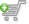 Buy PDF 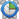 <span class="highlight_abstract_red"><a href="http://www.deepdyve.com/doc-view?docId=10.1063/1.4756489&fieldName=journal_doi&affiliateId=AIP">Rent Article</a></span></span> Rent Article (save 93%) 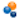 Permissions / Reprints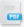 Login to Download PDFModels of symmetric stochastic matrices AIP Conf. Proc. 1479, pp. 1666-1669; doi:http://dx.doi.org/10.1063/1.4756489 (4 pages)NUMERICAL ANALYSIS AND APPLIED MATHEMATICS ICNAAM 2012: International Conference of Numerical Analysis and Applied Mathematics Date: 19–25 September 2012 Location: Kos, Greece Cristina Dias1, Manuela Oliveira2, and João T. Mexia3 1Polytechnic Institute of Portalegre, Portugal 
2Center of Mathematics and Applications, Evora University, Portugal 
3Center of Mathematics and Applications, Faculty of Sciences and Technology, Nova University of Lisbon, 2829-516 Caparica, Portugal Parte superior do formulárioParte inferior do formulárioParte superior do formulárioParte inferior do formulárioParte superior do formulárioParte inferior do formulárioParte superior do formulárioParte inferior do formulário  Alerts  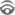 Alert Me When Cited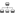 Alert Me When Corrected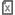   Tools  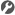 Download Citation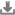 Add to MyScitation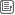 Permissions / Reprints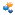 Blog This Article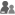 Print-Friendly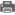 Research Toolkit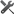   Share   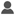 Email Abstract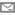   CiteULike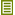   del.icio.us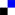   BibSonomy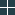 Tweet this Article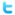 Add to Facebook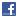 Abstract Related Content In this paper we present models for symmetric stochastic matrices showing how to adjust and validate them. We discuss the validation in the general case.© 2012 American Institute of Physics RELATED DATABASESTo view database links for this article, you need to log in. KEYWORDS and PACSKeywordsMarkov processes, matrix algebra, regression analysis PACS02.10.Yn Matrix theory 02.50.Ey Stochastic processes 02.50.Ga Markov processes ARTICLE DATADigital Object Identifierhttp://dx.doi.org/10.1063/1.4756489 PUBLICATION DATA